The Vocational Service Leadership Award recognizes Rotarians who have made a significant impact in advancing vocational service.   District governors may nominate only one candidate from their district each year.  Club may nominate only one candidate from their club each year.Return Form: 	District 5650 Awards Chair	Due By	awards@rotarydistrict5560.org	September 15Eligibility: An individual may receive this award only once.   Current, incoming, and past district governors and current, incoming, and past RI directors are ineligible. Criteria - Candidates must have exhibited significant support of vocational service by fulfilling all of the listed criteria.  Provide a brief description of how the candidate qualifies in each category.Exemplifying integrity and high ethical standards in their vocation and in Rotary Using their vocational talents to serve the community Personally undertaking at least one of the following (mark which qualify and provide details below):Mentoring a young person to help that person succeed in vocational pursuits Organizing a vocational service discussion or group workshop to inspire others to take action Teaching other club members about their vocation by participating in a classification talk Participating in a business networking event that introduces non-Rotarians to the principles of vocational serviceImplementing an activity to celebrate Vocational Service Month in OctoberParticipating in another vocational service project that meets local needs Selection procedureDetails      	Nominee information:First Name:      		Last Name:      		Member ID:      	Club Name:      		Club Number:      	Club President Signature (required)	Date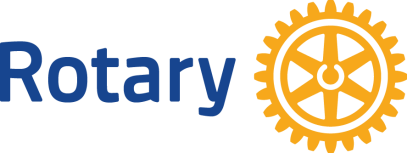 Rotary International Vocational Service Leadership AwardRotary District 5650 Nomination Form